II PLAN DE IGUALDADLAS MUJERES Y SU PAPEL EN LA INVESTIGACIÓN.  (Solucionario)Actividad. Encuentra la mujer que se corresponde a las siguientes descripciones, en cada caso sólo puede ser una, para ello deberás leer detenidamente la información que hay en cada uno de los carteles.Es madrileña y ha trabajado durante 30 años en Egipto.  Mª Carmen PérezBióloga sevillana investigadora de CSIC en el instituto de Parasitología y Biomedicina en Granada. Elena GonzálezActualmente estudia los objetos fuera de la galaxia de la Vía Láctea. Pepa MasegosaPrimera española en participar en una expedición internacional en la Antártida.Josefina CastellvíNeurobióloga, investigadora y profesora universitaria en Santander.Mara DierssenPrimera mujer que ha conseguido el Premio de Investigación Joseph Steiner.María A.BlascoJubilada en 2012, y actualmente trabaja como Investigadora ad honorem (sin retribución económica) en el Centro de Ciencias humanas y Sociales del CSIC.Mª Ángeles DúranDirige la Escuela Internacional de Doctorado CEU.Coral BarbasCatedrática de la Universidad de Zaragoza.Aurora Egido En 2009 fue la primera investigadora española que la ONU nombró Mejor Inventora.Celia Sánchez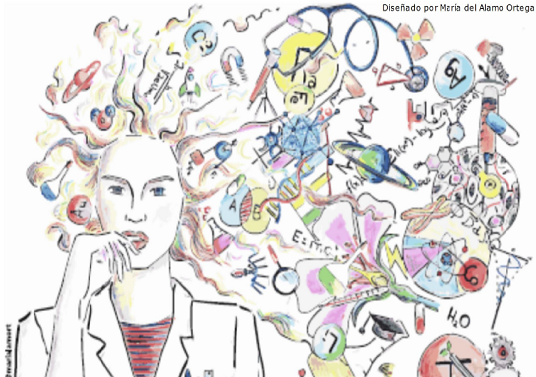 LAS MUJERES Y SU PAPEL EN LA INVESTIGACIÓN.  Actividad. Encuentra la mujer que se corresponde a las siguientes descripciones, en cada caso sólo puede ser una, para ello deberás leer detenidamente la información que hay en cada uno de los carteles.Es madrileña y ha trabajado durante 30 años en Egipto.  ____________________________Bióloga sevillana investigadora de CSIC en el instituto de Parasitología y Biomedicina en Granada. ____________________________Actualmente estudia los objetos fuera de la galaxia de la Vía Láctea. ____________________________Primera española en participar en una expedición internacional en la Antártida.____________________________Neurobióloga, investigadora y profesora universitaria en Santander.____________________________Primera mujer que ha conseguido el Premio de Investigación Joseph Steiner.____________________________Jubilada en 2012, y actualmente trabaja como Investigadora ad honorem (sin retribución económica) en el Centro de Ciencias humanas y Sociales del CSIC._____________________________Dirige la Escuela Internacional de Doctorado CEU._____________________________Catedrática de la Universidad de Zaragoza._____________________________ En 2009 fue la primera investigadora española que la ONU nombró Mejor Inventora._____________________________